Фонд оценочных средств по учебной дисциплинеОУД.15 Биологияпрофессия 43.01.09 повар, кондитерБохан2019Рассмотрен и одобрен  на заседании МК                                                     Руководитель МК______Барлукова М.В. Протокол №____________ «_____»______________2019гФонд оценочных средств (далее - ФОС) разработан на основе Федерального государственного образовательного стандарта среднего профессионального образования по профессии 43.01.09 повар, кондитер, рабочей программы учебной дисциплины «Биология».Организация – Разработчик: Государственное бюджетное профессиональное образовательное учреждение Иркутской области «Боханский аграрный техникум».Разработчики: Борхоев Евгений Григорьевич, преподавательФ.И.О.                                                                            ученая степень, звание, должностьСОДЕРЖАНИЕПаспорт комплекта фонда оценочных средств	4Результаты освоения учебной дисциплины, подлежащие проверке	63.  Оценка освоения учебной дисциплины	103.1. Формы и методы оценивания……………………………………………103.2. Типовые задания для оценки освоения учебной дисциплины………..104. Контрольно-оценочные материалы для итоговой аттестации по учебной дисциплине	191.Паспорт комплекта контрольно-оценочных средств В результате освоения учебной дисциплины Биология обучающийся должен обладать предусмотренными  ФГОС по специальности СПО 43.01.09. «Повар, кондитер»   следующими умениями, знаниями, которые формируют профессиональную компетенцию, и общими компетенциями:Освоение, знаний умений соответствующих виду деятельности, и общих компетенций (ОК):Формой аттестации по учебной дисциплине является  дифференцированный зачет.2. Результаты освоения учебной дисциплины, подлежащие проверке 2.1. В результате аттестации по учебной дисциплине осуществляется комплексная проверка следующих умений и знаний, а также динамика формирования общих компетенций:Формой аттестации по учебной дисциплине является  дифференцированный зачет. 3. Оценка освоения учебной дисциплины:3.1. Формы и методы оцениванияПредметом оценки служат умения и знания, предусмотренные ФГОС по дисциплине «биология», направленные на формирование общих и профессиональных компетенций.  Итоговой аттестацией по учебной дисциплине является дифференцированный зачет.Текущий контроль проводится в формах:устный опрос; выполнение домашних заданий; выполнение проверочных работ;тестирование;выполнение самостоятельных работ;выполнение контрольных работ 3.2. Типовые задания для оценки освоения учебной дисциплиныВводный контрольВходной контроль. Тест1) Органоиды, отвечающие за обеспечение клетки энергией1. Митохондрии. 3. Комплекс Гольджи.2. Хлоропласты. 4. Рибосомы.2) Основным компонентом клеточной стенки растений является1. крахмал 3. целлюлоза2. хитин 4. гликоген3)ДНК у представителей клеточных форм жизни находится:1. в ядре или цитоплазме 3. в митохондриях2. в хлоропластах 4. во всех выше перечисленных4) Каковы функции воды в клетке?а) Передача наследственной информации;б) среда для химических реакций;в) источник энергии.5)Среди перечисленных функций выберите функцию, которую не выполняют белки.а) защитная; в) строительная;б) каталитическая; г) главный энергетический резервуар клетки.6) в желудке начинается расщеплениеа) жиров в) крахмалаб) белков г) всех питательных веществДополнительное задание1)Установите соответствие между органоидом клетки и его функцией.А) Участвует в транспорте и синтезе веществ 1)рибосомыБ) Может быть гладкой или шероховатойВ) Состоит из двух субъединицГ) Образованы рибонуклеиновыми кислотами и белкамиКритерии оценки:оценка «5» ставится за 6 правильно выполненных заданияоценка «4» ставится за 5 правильно выполненные заданияоценка «3» ставится за 3-4 правильно выполненные заданияоценка «2» ставится за 2 правильно выполненных задания.Тема: Строение клетки. Обмен веществ и превращение энергии в клетке.1. Как называется микроскопически малая составная часть растения, несущая наследственную информацию, способная к обмену веществ, самопочинке и воспроизведениюА) клеткаБ) плодВ) семя2. Особое вещество, которое входит в состав оболочек растительных клеток и придаёт им прочность, называетсяА) цитоплазмаБ) целлюлозаВ) мембрана3. Тонкая плёнка, которая находится под оболочкой клетки, называетсяА) целлюлозаБ) мембранаВ) цитоплазма4. Что сохраняет целостность клетки и придаёт ей формуА) мембранаБ) целлюлозаВ) оболочка5. Бесцветное вязкое вещество, находящееся внутри клетки, называетсяА) целлюлозаБ) цитоплазмаВ) вакуоль6. Какая часть клетки содержит наследственную информацию об организме и регулирует процессы жизнедеятельностиА) вакуольБ) хлоропластВ) ядро7. Полость, ограниченная мембраной, называетсяА) вакуольБ) ядроВ) митохондрия8. Внутри вакуолей находитсяА) водаБ) цитоплазмаВ) клеточный сок9. Как называются красящие вещества, которые содержаться в клеточном соке и отвечают за окраску лепестков и других частей растенийА) пигментыБ) вакуолиВ) митохондрии10. Как называются многочисленные мелкие тельца, которые находятся в цитоплазме растительной клеткиА) пластидыБ) вакуолиВ) митохондрии11. Энергетической станцией клетки называютА) клеточный сокБ) ядроВ) митохондрии12. Какого цвета пластиды в клетках кожицы чешуи лукаА) жёлтыеБ) оранжевыеВ) бесцветные13. Хлоропласты придают растениямА) зелёную окраскуБ) малиновую окраскуВ) фиолетовую окраску14. Как называются особые отверстия в клеточной мембранеА) митохондрииБ) вакуолиВ) поры15. Кто открыл существование клеток в 1665 г.А) Теодор ШваннБ) Роберт ГукВ) Маттиас ШлейденКлючи:1)А2) Б3) Б4) В5) Б6) В7) А8) В9) А10) А11) В12) В13) А14) В15) БКритерии оценки:оценка «5» ставится за 14-15 правильно выполненных заданияоценка «4» ставится за 12 правильно выполненные заданияоценка «3» ставится за 9 правильно выполненных заданияоценка «2» ставится за 8 правильно выполненных задания.Тема: Размножение организмов. Индивидуальное развитие организма.Индивидуальное развитие человека.1. Что такое размножение?
а. это процесс воспроизведения организмами себе подобных, обеспечивающий продолжение существования вида;
б. процесс, свойственный только хордовым организмам;
в. процесс, свойственный организмам, кроме простейших, обеспечивающий продолжение существования вида.
2. Назовите типы размножения организмов?
а. половое, спорообразование;
б. половое, бесполое;
в. половое, конъюгация;
г. бесполое, почкование.
3. Что такое половое размножение?
а. процесс, который обеспечивает обмен наследственной информацией и создает условия для наследственной изменчивости. Оно осуществляется путем слияния половых клеток – гамет;
б. процесс, который обеспечивает деление соматических клеток;
в. процесс, который обеспечивает временное взаимодействие двух клеток.
4. Соотнесите типы размножения и их способы?
1. Половое размножение А. Почкование Б. Гаметогамия В. Деление соматических клеток
2. Бесполое размножение Г. Конъюгация Д. Спорообразование
Е. Фрагментация
5. Назовите особые формы размножения? (Выбрать несколько ответов).
а. фрагментация
б. партеногенез
в. копуляция
г. гермафродитизм
6. Что такое митоз?
а. деление соматических клеток
б. деление половых клеток
в. деление соматических и половых клеток
7. Соотнесите фазы митоза и их процессы:
Фазы Процесс
1. Профаза А. Хромосомы располагаются по экватору клетки, образуется двухполюсное веретено деления.
2. Метафаза Б. Исчезает веретено деления. Вокруг разошедшихся хромосом образуются новые ядерные оболочки. Образуются две дочерние клетки.
3. Анафаза В. Хромосомы спирализуются, в результате чего становятся видимыми. Каждая хромосома состоит из двух хроматид. Ядерная оболочка и ядрышко разрушаются. В клетках животных центриоли расходятся к полюсам клетки.
4. Телофаза Г. Центромеры делятся, и хроматиды (дочерние хромосомы) расходятся с помощью нитей веретена деления к полюсам клетки.
8. Что такое мейоз?
а. половое размножение, связано с формированием половых клеток
б. половое размножение, связано с формированием соматических клеток
9. Во время какой фазы происходит кроссинговер (процесс обмена участками гомологичных хромосом)?
а. профаза 1 мейоза
б. профаза 2 мейоза
в. метафаза 1 мейоза
г. профаза митоза
10. Что такое клеточный цикл?
а. период жизни клетки от одного деления до следующего
б. период деления клеток
11. Дайте краткое понятие процессу сперматогенез?
12. Дайте краткое понятие процессу оогенез?
13. Назовите половую клетку по таким признакам: маленький размер, различной формы, подвижна.
а. яйцеклетка
б. сперматозоид
14. Что такое онтогенез?
а. процесс индивидуального развития особи от момента образования зиготы до конца жизни организма
б. процесс индивидуального развития особи от момента образования зиготы до рождения организма
15. Выберите стадии развития зародыша? Расположите их в правильном порядке. (Несколько ответов).
а. дробление
б. зигота
в. гаструла
г. бластоцель
д. нейрула
е. гастроцель
ж. бластула
Ключи:
1. а
2. б
3. а
4. 212122
5. б г
6. а
7. вагб
8. а
9. а
10. а
11. процесс образования половых клеток – сперматозоидов
12. процесс образования половых клеток – оогониев
13. б
14. а
15. бжвд
Критерии оценки:оценка «5» ставится за 14-15 правильно выполненных заданияоценка «4» ставится за 12 правильно выполненные заданияоценка «3» ставится за 9 правильно выполненных заданияоценка «2» ставится за 8 правильно выполненных задания.Тест по теме «Основы генетики и селекции»Вариант 11 Каков генотип белой крольчихи (белая окраска шерсти - рецессивный признак)?АААааа2 Сорта гамет, образующиеся при мейозе диплоидной клетки гетерозиготного родителя (АаВв)Аа,Вв,АВ,АвАВ,Ав,аВ,авА, а, В, в3 Муж и жена имеют вьющиеся (А) и темные (В) волосы. У них родился ребёнок с кудрявыми (А) и светлыми (в) волосами. Каковы возможные генотипы родителейААВвАаВвАавв4 Сколько фенотипов гороха наблюдал Мендель во втором поколении при дигибридном скрещивании гороха?2345 Что такое гомогаметный пол?ЖенскийМужской6 Какие болезни не наследуются?ДальтонизмГемофилияАнемия7. При изучении нуклеотидного состава ДНК были выявленыследующие закономерности:а) А = Т, Г = Ц б) А + Г = Т+Цв) А = Т; Г = Ц; А + Г = Т+Ц г) А = Т;Г = Ц;Ц + Г = А + Т8. Дигетерозиготу обозначают символамиа) Ааввсс б) ааВВсс в) АаВв г) ААВв9. Если один из родителей имеет IV группу крови, то у потомков может бытьа) I, II, III, IV группы крови б) II, III, IV группы кровив) только II и III группы крови г) только IV группы крови10. Водный лютик формирует погруженные в воду сильно изрезанные
листья и надводные листья с менее расчлененной листовой
пластинкой, это пример ... изменчивости.
а) комбинативной б) модификационной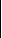 в) мутационной г) соотносительнойВариант 21. Допишите предложенные формулировки символами:Доминантный ген…Рецессивный ген…Гомозигота…Гетерозигота…Дигетерозигота…2. Что такое гетерогаметный пол?А)ЖенскийБ) Мужской3. Какие болезни передаются по наследству?СколиозГемофилияАнемия4. Муж и жена имеют карие глаза (А) и темные (В) волосы. У них родился ребёнок с карими глазами (А) и светлыми (в) волосами. Каковы возможные генотипы родителейААВвАаВвАавв5. Растение, выросшее из зеленой горошины, зацвело и после самоопыления дало семена. Каковы генотип и фенотип этих семян?ААааАа6. Сколько хромосом в половой клетке человека?2346227. Если в кодирующей белок последовательности ДНК имеется триплет
ТАЦ, то соответствующий ему антикодон на т-РНК будет иметь
последовательность, а) УАЦ б) ТАЦ в) АУГ г) АТТ8. Дигомозиготу обозначают символамиа) ААВВ б) АаВв в) АаВВ г) ААВв9. При моногибридном скрещивании гетерозигот и промежуточном
характере наследования число возможных генотипов и фенотипов
соответственно равно
а)2иЗ б)ЗиЗ в)2и2 г)3и2Тест по теме «Эволюционное учение»Вариант 11. Первое определение в науке понятию «вид» дал:а) Дж. Рей б) К. Линней в) Ж. Б. Ламарк г) Ч. Дарвин2. Основной направляющий фактор эволюции, по Дарвину:а) наследственность б) изменчивость в) естественный отборв) борьба за существование3. Наиболее острая форма борьбы за существование:а) межвидовая б) внутривидовая в) с условиями неорганической природыг) межвидовая и внутривидовая4. Элементарная единица эволюции:а) отдельный вид б) совокупность видов, объединенных родствомв) отдельная популяция какого-либо видаг) отдельная особь5. Миграции особей популяции как фактор эволюции приводит к:а) расселению особей на новые территории,б) уменьшению или увеличению численности популяциив) обновлению генофонда популяции, либо образованию новой популяцииг) распаду родительской популяции на несколько более мелких дочерних популяций6. Наиболее эффективной преградой для свободного скрещивания особей популяций выступает изоляция:а) географическая б) генетическая в) экологическая г) этологическая7. Учение о формах естественного отбора в популяциях организмов разработал:а) Ч. Дарвин б) А. Северцов в) И. Шмальгаузен г) С. Четвериков8. Пример покровительственной окраски:а) зелёная окраска кузнечика б) зеленая окраска листьев у большинства растенийв) ярко- красная окраска у божьей коровкиг) сходство в окраске брюшка у мухи – журчалки и осы9. Пример маскировки:а) зеленая окраска кузнечика б) сходство окраски осы и мухи – журчалкив) ярко-красная окраска у божьей коровкиг) сходство в окраске и форме тела гусеницы бабочки-пяденицы с сучком10. Микроэволюция приводит к:а) изменениям генотипов отдельных особей и обособлении популяцийб) формированию родов, семейств, отрядовв) изменению генофонда популяций и образованию новых видовг) возникновению обособленных популяций и образованию географических подвидов и рас11. По морфологическому критерию птицы отличаются от других хордовых:а) хромосомным набором б) перьевым покровом в) способностью к полетуг) интенсивным обменом веществ12. Приспособленность организмов к среде обитания результат:а) стремления особей к самоусовершенствованиюб) деятельности человека в) модификационной изменчивостиг) взаимодействия движущих сил эволюции13. Отбор при котором в популяции сохраняются особи со средней нормой показателя признака, называюта) стабилизирующим б) движущим в) искусственным г) методическим14. При распознавании видов двойников учитывается главным образом критерийа) генетический б) географический в) морфологический г) физиологический15. в направлении приспособления организмов к среде обитания действует:А) искусственный отбор б) естественный отбор в) наследственная изменчивостьГ) борьба за существование16. сохранение фенотипа особей в популяции в длительном ряду поколений является следствием:А) дрейфа генов б) движущей формой отбора в) стабилизирующей формы отбораГ) мутационногопроцесса.Задание В-1Установите соответствие между причинами и способами видообразованияПричины видообразования Способы видообразования-----------------------------------------------------------------------------------------------1 расширение ареала исходного А) географическоевида2 стабильность ареала исходного Б) Экологическоевида3. разделение ареала видаразличными преградами4. \многообразие изменчивостиособей внутри ареала5. мноообразие местообитаний в пределах стабильного ареалаВариант 21. Область распространения северного оленя в зоне тундры - это критерий:а) экологический б) генетический в) морфологический г) географический2. Исходным материалом для естественного отбора является:а) модификационная изменчивость б) наследственная изменчивостьв) борьба особей за выживаниег) приспособленность популяций к среде обитания3. Численность волков может быть ограничивающим фактором дляа) зайцев- русаков б) соболей в) медведей г) лисиц4. Наиболее остро борьба за существование происходит междуа) особями одного вида б) особями одного родав) популяциями разных видов г) популяциями и условиями среды5. Единица эволюции видов в природе:а) порода б) популяция в) сорт г) отряд6. Какой морфологический критерий характерен для земноводных:а) пятипалый тип конечности б) глаза, прикрытые веками в) голая слизистая кожаг) роговой покров чешуи7. в направлении приспособления организмов к среде обитания действуета) искусственный отбор б) естественный в) наследственная изменчивостьг) борьба за существование.8. Направляющим фактором эволюции являетсяа) естественный отбор б) наследственная изменчивостьв) географическая изоляция в) дрейф генов9. Исходная единица систематики организмов:а) вид б) род в) популяция г) отдельная особь10. Следствием изоляции популяции являетсяа) миграция особей на соседнюю территориюб) нарушение их полового состава в) близкородственное скрещиваниег) нарушение их возрастного состава11. пример мимикрии:А) зеленая окраска у кузнечика б) ярко-красная окраска божьей коровкиВ) сходство в окраске брюшка у мухи- журчалки и осыГ) сходство в окраске и форме тела гусеницы и сучка.12. Согласно взглядам Ч. Дарвина, естественный отбор приводит к:А) выживанию в поколениях наиболее приспособленных особейБ) гибели в поколениях наименее приспособленных особейВ) возникновению приспособленности у организмов к условиям существованияГ) изменчивости, представляющей материал для развития приспособленности13. Основатель научной систематики (классификации)А) Дж. Рей б) К.Линней в) Ж.Б.Ламарк г) Ч. Дарвин14.Пример предостерегающей окраскиА) ярко-красная окраска у цветка розы б) ярко-красная окраска у божьей коровкиВ) сходство в окраске съедобной и несъедобной бабочек.Г) игольчатая форма рыбы иглы15. С позиций эволюционного учения Ч.Дарвина любое приспособление организмов является результатомА) дрейфа генов б) изоляции в) искусственного отбора г) естественного отбора16. В основе эволюционной теории Ч. Дарвина лежит учение оА) дивергенции б) естественном отборе в) дегенерации г) искусственном отбореЗадание В-1Установите соответствие между признаками голого слизня и критериями вида, для которых они характерны.Признаки голого слизня критерии вида1.обитает в огородах и садах А) морфологический2. раковина отсутствует3. тело мягкое мускулистое Б) экологический4. питается мягкими тканяминаземных растений5. органы чувств – двепары щупалец6. ведёт наземный образ жизниКонтрольно-оценочные материалы для итоговой аттестации по учебной дисциплинеДифференцированный зачет по учебной дисциплине «Биология»Вариант 1Обязательная часть1. Для обнаружения изменений, происходящих с хромосомами в клетках в процессе митоза, используется методмикроскопиипересадки геновмеченых атомовцентрифугирования2. В клетке происходит синтез и расщепление органических веществ, поэтому ее называют единицейстроенияжизнедеятельностиростаразмножения3. Дезоксирибоза является составной частью молекулыаминокислотыбелкаиРНКДНК4. Сколько хромосом находится в половых клетках мух дрозофил, если её соматические клетка содержат по 8 хромосом?1248105. Какие организмы синтезируют свою ДНК и белки из нуклеотидов и аминокислот клетки хозяина?БактерииДрожжиВирусыПростейшие6. Индивидуальное развитие любого организма от момента оплодотворения до завершения жизнедеятельности – этофилогенезонтогенезпартеногенезэмбриогенез7. Сколько типов гамет может образоваться в результате нормального гаметогенеза у особи с генотипом AaBb при независимом наследовании признаков?одиндватричетыре8. Каков генотип родителей, если при анализирующем скрещивании наблюдалось соотношение фенотипов 1:1?Аа и ааАа и АаАА и ааАа и АА9. Изменение окраски шерсти зайца – русака осенью и весной – это пример проявления изменчивостимутационныйкомбинативнойгенотипическоймодификационной10. Одна из причин приспособления бактерий к выживанию состоит в том, что онив неблагоприятных условиях превращаются в спорыпитаются готовыми органическими веществамииспользуют в процессе дыхания кислородживут в кислородной среде11. Из оплодотворённой яйцеклетки растения образуетсясемязародышэндоспермоколоплодник12. Растения какой группы участвовали в образовании залежей каменного угля?моховидныепапоротникицветковыедревние водоросли13. Генетическое единство популяции животных поддерживаетсяшироким расселением особейсвободным скрещиванием её особейсаморегуляциейпищевыми связями14.Резкое возрастание численности особей в популяции, при котором возникает недостаток ресурсов, приводит кобострению борьбы за существованиепоявлению мутацийвозникновению модификацийпоявлению комбинативной изменчивости15. Почему кактусы выживают в условиях пустыни?у них приостанавливается фотосинтезих корни глубоко уходят в почвуони запасают воду в видоизменённых стебляху них активизируется дыхание16. Основные ароморфозы земноводных, позволившие им выйти на сушу -образование плавательных перепонок на лапахразделение кругов кровообращения, дыхание лёгкимиразвитие органов обоняния и осязанияразвитие поперечной мускулатуры и хорды17. К биотическим факторам среды относятсоздание людьми заповедниковразлив рек при помощи половодьяобгрызание зайцами коры деревьевподнятие грунтовых вод18. Ферменты лизосом вначале накапливаются вкомплексе Гольджиклеточном центрепластидахмитохондриях19. Дочерние хроматиды в процессе мейоза расходятся к полюсам клетки в1) метафазе первого деления2) профазе второго деления3) анафазе второго деления4) телофазе первого деления20. Белок состоит из 150 аминокислотных остатков. Сколько нуклеотидов содержит участок гена, в котором закодирована первичная структура этого белка?75150300450Дополнительная часть21. Чем пластический обмен отличается от энергетического?энергия сохраняется в молекулах АТФэнергия, запасённая в молекулах АТФ, расходуетсясинтезируются органические веществапроисходит расщепление органических веществконечные продукты обмена – углекислый газ и водав результате реакции обмена образуются белки22. Установите последовательность групп в характеристике систематической принадлежности вида – Камышовый кот, начиная снаибольшей.Семейство КошачьиВид Камышовый котРод КошкиКласс МлекопитающихТип ХордовыеОтряд Хищные23. Установите хронологическую последовательность форм в антропогенезе.человек умелыйчеловек прямоходящийдриопитекчеловек разумный24. К каким изменениям в экосистеме озера может привести сокращение численности хищных рыб? Укажите не менее трех изменений.25. Какое значение имеют мутации для эволюции органического мира?Укажите не менее трех характеристик.26. Участок молекулы ДНК имеет следующий состав:Г-А-Т-Г-А-А-Т-А-Г-Т-Г-Ц-Т-Т-Ц. Перечислите не менее 3-х последствий, к которым может привести случайная замена 7-го нуклеотида тимина (Т) на цитозин (Ц)Вариант 2Обязательная часть1. «Размножение клеток происходит путем их деления…» - положение теориионтогенезаклеточнойэволюционноймутационной2. Какую функцию выполняет в клетке эндоплазматическая сеть?синтеза ДНКсинтеза иРНКтранспорта веществобразования рибосом3. Чем зигота отличается от гаметы?двойным набором хромосомодинарным набором хромосомобразуется в результате мейозаобразуется в результате митоза4. В состав вирусов и бактерий входятнуклеиновые кислотыглюкоза и жирыкрахмал и АТФвода и минеральные соли5. Сходство зародышевого развития позвоночных животных свидетельствует об ихспособности к обмену веществзависимости от окружающей средыклеточном строенииродстве6. Какие виды гамет образуются у организма с генотипом AaBb при независимом наследовании генов?AB, abAa, BbAB, Ab, aB, abAA, Bb, Aa, BB7. Появление черной окраски у семян у многих злаков (ржи, пшеницы, ячменя и др.) может служить иллюстрациейправила экологической пирамидызакона гомологических рядов и наследственной изменчивостигипотезы частоты гаметсинтетической теории эволюции8. Особей относят к одному виду, еслиони имеют одинаковый набор хромосоммежду ними устанавливаются биотические связиони обитают в одной средеу них возникают разнообразные мутации9. Разнообразие видов растений и животных в природе возникло в результатеискусственного отборахозяйственной деятельности человекадействия движущих сил эволюциимодификационной изменчивости10. Развитие организмов из одной клетки – свидетельствовзаимосвязи организмов и среды обитанияединства органического мираединства живой и неживой природымногообразия органического мира11. Частное изменение в строении особей вида, способствующее приспособлению к определенным условиям среды обитания, называютароморфозомдегенерациейконвергенциейидиоадаптацией12. Каков характер взаимоотношений организмов разных видов, нуждающихся в одинаковых пищевых ресурсах?хищник – жертвапаразит – хозяинконкуренциявзаимопомощь13. Поле следует считать агроценозом, так как в нем, в отличие от природного биогеоценоза,имеются цепи питанияпреобладают монокультурыпроисходит круговорот веществобитают различные виды14. Газовая функция живого вещества Земли обусловлена процессамидыхания и фотосинтезароста и развитияминерализации и миграции атомоввыделения и раздражимости15. В молекуле ДНК нуклеотиды с тимином составляют 10% от общего числа нуклеотидов. Сколько нуклеотидов с аденином в этой молекуле?10%40%80%90%16. Наибольшее количество энергии освобождается при расщеплении одной связи в молекулеполисахаридабелкаглюкозыАТФ17. В селекции животных, в отличие от селекции растений и микроорганизмов, проводят отборискусственныймассовыйпо экстерьерустабилизирующий18. Одно из доказательств родства птиц и пресмыкающихся –наличие двух пар конечностейпередвижение по суши с помощью задних конечностейсухая кожа, лишённая желёзотсутствие зубов, роговой чехол на челюстях19. Функцию живого вещества, связанную с поглощением организмами из окружающей среды химических элементов и накоплением их в клетках тела, называютвосстановительнойокислительнойконцентрационнойгазовой20. При скрещивании гетерозиготных растений гороха с жёлтыми гладкими семенами и растений с зелёными (а) морщинистыми (b) семенами число фенотипов в потомстве будет ровноодномудвумтрёмчетырёмДополнительная часть21. Какие клеточные структуры содержат ДНК кольцевой формы?субъединицы рибосомхромосомы ядернуклеотиды бактериймикротрубочки цитоскелетахлоропластымитохондрии22. Какие особенности развились у китообразных в связи с водным образом жизни?рождение детёнышей и выкармливание их молокомдыхание атмосферным воздухомобтекаемая форма телапревращение передних конечностей в ластыразделение полости тела диафрагмойтолстый слой подкожного жира23. Какие организмы можно отнести к группе продуцентов?зелёные растенияплесневые грибыцианобактериирастительноядные животныекрасные водорослиболезнетворные прокариоты24. Установите последовательность этапов эволюции растений.возникновение псилофитовпоявление многоклеточных водорослейпоявление голосеменныхвозникновение папоротниковидныхвозникновение покрытосеменныхпоявление одноклеточных водорослей25. Объясните, с чем связанно большое разнообразие сумчатых млекопитающих в Австралии и отсутствие их на других континентах.26. У гороха посевного жёлтая окраска семян доминирует над зеленой, выпуклая форма плодов – над плодами с перетяжкой. При скрещивании растений с жёлтыми выпуклыми плодами с растением, имеющим жёлтые семена и плоды с перетяжкой, получили 63 растения с жёлтыми семенами и выпуклыми подами, 58 – с жёлтыми семенами и плодами с перетяжкой, 18 – с зелёными семенами и выпуклыми плодами и 20 – с зелеными семенами и плодами с перетяжкой. Составьте схему решения задачи. Определите генотипы исходных растений и потомков. Объясните появление различных фенотипических групп.Вариант 3Обязательная часть1. Для живых объектов природы, в отличие от неживых тел, характернопреобладание больших размеровперемещение в пространстведыханиерастворение веществ в воде2. В клетках растений, в отличие от клеток животных и грибов, происходитвыделениепитаниедыханиефотосинтез3. Фаза деления, в которой хроматиды расходятся к полюсам клетки, -анафазаметафазапрофазателофаза4. Готовыми органическими веществами питаются организмыавтотрофыгетеротрофыхемотрофыфототрофы5. Благодаря непрямому развитию у животных ослабляется конкуренция междуособями разных видовпопуляциями разных видовличинками и взрослыми формамивзрослыми особями одного вида6. Как называют особей, образующих один сорт гамет и не дающих расщепления признаков в потомствемутантнымигетерозиснымигетерозиготнымигомозиготными7. Мутационная изменчивость обусловленаперекрёстом хромосом в профазе мейозанезависимом расхождении хромосом в анафазе мейозаизменением структуры генов и хромосомсочетанием генов в результате оплодотворения8. Новые виды в природе возникают в результате взаимодействияприспособленности организмов и искусственного отборанаследственных и сезонных изменений в природенаследственной изменчивости и естественного отборанаследственной изменчивости и колебаний численности популяции9. Благодаря какой форме отбора сохраняются в современной природе кистепёрые рыбы?методическойдвижущейстабилизирующейразрывающей10. Приспособленность травянистых растений к жизни в тундре заключаетсяв уменьшении числа листьев в связи с наличием в почве избытка водыв повышенном содержании хлорофилла в клетках листьевв развитии длинных корней при избытке воды в верхних слоях почвыв образовании плодов и семян в короткие сроки11. Идиоадаптации отражают многообразие приспособлений на уровнесемействклассовтиповотделов12. Взаимоотношение в природе божьих коровок и тлей характеризуются какпаразитизмвзаимопомощьсимбиозхищничество13. В водоеме после уничтожения всех хищных рыб наблюдалось сокращение численности растительноядных рыб в следствиираспространения среди них заболеванийуменьшения численности паразитовослабления конкуренции между видамисокращения их плодовитости14. К глобальным изменениям в биосфере может привестивозросшая численность животных отдельных видовопустынивание территорий континентоввыпадение обильных осадков в регионесмена одного сообщества другим в биоценозе15. В процессе фотосинтеза атомарный водород освобождается за счет расщепления молекулводыглюкозыжировбеков16. Однозначность генетического кода проявляется в кодировании триплетом одной молекулыаминокислотыполипептидаАТФнуклеотида17. Причина образования четырех гаплоидных клеток в процессе мейоза состоитв наличии процесса конъюгации хромосомв наличии процесса кроссинговерав одном удвоении молекул ДНК и двух делениях клеткив соединении гомологичных хромосом18.Определите генотип особи жёлтой фигурной тыквы, если при её самоопылении в F1 расщепление признаков по фенотипу соответствовало 9:3:3:1ААВВАаВВAaBbAABb19. Укажите неверное утверждение.Межвидовая борьба приводит кобострению конкуренции между видамипроцветанию конкурирующих видоввытеснению угнетенного вида с места обитанияснижению численности угнетенного вида20. К биогенным веществам биосферы относятскопления гравияросу на растенияхкаменный угольвулканический пепелДополнительная часть21. Какие структуры клетки претерпевают наибольшее изменение в процессе митоза?ядроцитоплазмарибосомылизосомыклеточный центрхромосомы22. К каким факторам эволюции относяткроссинговермутационный процессмодификационную изменчивостьизоляциюмногообразие видовестественный отбор23.Установите последовательность этапов эмбрионального развития животного.появление мезодермыформирование двух зародышевых листковобразование бластомеровобразование тканей и органов24. Какую роль играют птицы в биоценозе леса?Приведите не менее трех характеристик.25. Объясните, какой вред растениям наносят кислотные дожди.Приведите не менее трех характеристик.26. Какое деление мейоза сходно с митозом? Объясните, в чем оно выражается и к какому набору хромосом в клетке приводит.Вариант 4Обязательная часть1. Используя какой оптический прибор можно увидеть внутреннее строение хлоропластов?ручную лупуштативную лупусветовой микроскопэлектронный микроскоп2. О единстве органического мира свидетельствуетсходство особей одного видаклеточное строение организмовобитание организмов в природных и искусственных сообществахразнообразие видов в природе3. В лизосомах клетки, как и в митохондриях, проходитфотосинтезхемосинтезэнергетический обменпластический обмен4. ДНК в соединении с белками в клетках эукариот образуетхромосомумембранумикротрубочкиядрышко5. К прокариотам относятсярастенияживотныегрибы – паразитыцианобактерии6. Эмбриональный период в развитии земноводных завершаетсярассасыванием хвостаобразованием внутренних жабрвыходом личинки из яйца (икринки)появлением передних конечностей7. Хромосомы клетки, содержащие пару аллельных генов, называютнегомологичнымиотцовскимиматеринскимигомологичными8.Модификационная изменчивость у организмов одного видаобеспечивает приспособленность к условиям среды обитанияприводит к нарушениям пластического обмена веществпоявляется случайно у отдельных особейявляется результатом генных мутаций9. Бактерии, потребляющие органическое вещество отмерших организмов, по способу питания называютпаразитамисапротрофамихемотрофамисимбионтами10. Образованию популяций внутри вида способствуетспособ питания отдельных особейсаморегуляцияизоляция групп особейзабота о потомстве11. Сохранение в процессе эволюции особей с полезными в определенных условиях признаками – это результатестественного отборапопуляционных волнборьбы за существованиедрейфа генов12. Гомологичными органами у животных являются крылья бабочки и крыльялетучей мышипчелылетучей рыбыворобья13. Что служит доказательством принадлежности всех современных рас человека к одному виду?воспроизведение себе подобных внутри расыплодовитое потомство от браков людей разных расадаптация к жизни в различных условияхсвободная миграция людей14. Ограничивающий фактор для светолюбивых растений леса – этовлажность почвыповышенная температураконцентрация углекислого газасомкнутость крон деревьев верхнего яруса15. Виды организмов, последовательно извлекающие органическое вещество и энергию из исходного пищевого вещества в биоценозе, образуютединую популяциюпопуляционные волныцепи питаниясистематическую группу16. Роль бактерий – сапротрофов в круговороте веществ в биосфере состоит внакоплении кислорода в атмосферепреобразовании солнечной энергии в химическуюобразовании органических веществ из неорганическихразрушении органических веществ до неорганических17. Ферменты лизосом синтезируются вкомплексе Гольджиклеточном центрерибосомахмитохондриях18. Благодаря пластическому обмену растение обеспечиваетсяорганическими веществамиминеральными солямиуглекислым газомкислородом19. При размножении прокариот происходит удвоениекольцевой ДНКхроматидмитохондрийсестринских хромосом20. Коротковолновые ультрафиолетовые лучи являютсяполезными для живых клетокбиотическими факторамифакторами мутагенезанеобходимым условием для жизни животныхДополнительная часть21. Какие функции в клетке выполняет комплекс Гольджи?участвует в сборке молекул белка из аминокислотобразует первичные лизосомыобеспечивает сборку малых и больших субъединиц рибосомучаствует в окислении органических веществобеспечивает упаковку веществ в секреторные пузырькиучаствует в выведении веществ за пределы клетки22. Какие из перечисленных примеров характеризуются как ароморфозы?самозатачивающиеся резцы у грызуновлистовидная форма тела у некоторых плоских червейстрекательные клетки у кишечнополостныхмногочленные конечности у наземных позвоночныхвнутреннее оплодотворение у пресмыкающихсяузловая нервная система у кольчатых червей23. Установите последовательность процессов. протекающих с участием тРНК.присоединение аминокислоты к тРНКобразование водородных связей между комплементарными нуклеотидами иРНК и тРНКперемещение тРНК с аминокислотой к рибосомеотрыв аминокислоты от тРНК24. Установите последовательность процессов, происходивших на Земле, в хронологическом порядкевозникновение клеточных форм жизнивозникновение коацерватов в водевозникновение фотосинтезаразвитие жизни на сушеформирование озонового экрана25. Почему агроэкосистема менее устойчива, чем природная экосистема? Укажите не менее трех причин.26. Дигетерозиготное растение гороха, имеющее гладкие семена и усики, скрестили с растением с морщинистыми семенами без усиков. Известно, что оба доминантных гена (гладкие семена и наличие усиков) локализованы в одной хромосоме, кроссинговера не происходит. Составьте схему решения задачи. Определите генотипы родителей, фенотипы и генотипы потомства, соотношение особей с разными генотипами и фенотипами. Какой закон при этом проявляется?Результаты освоения дисциплины, подлежащие проверке:Умения:У1объяснять роль биологии в форм-нии научного мировоззр; вклад биол теорий в форм-ние соврем. естественно-научной картины мира; родство живых организмов; отрицательное влияние алкоголя, никот, наркотич веществ на эмбриональное и постэмбриональное развитие человека; влияние эколог факторов на живые организмы, влияние мутагенов на растения, животных и человека; нарушения в развитии организмов, мутации и их значение в возникновении наследственных заболеваний; устойчивость, развитие и смены экосистем; необходимость сохранения многообразия видов;У2решать биологические задачи; составлять  схемы скрещивания и схемы переноса веществ и передачи энергии в экосистемах (цепи питания); описывать особенности видов по морф критерию;У3выявлять приспособления организмов к среде обитания, источники и наличие мутагенов в окружающей среде (косвенно), антропогенные изменения в экосистемах своей местности;У4сравнивать биологические объекты: химический состав тел живой и неживой природы, зародышей человека и других животных, природные экосистемы и агроэкосистемы своей местности; процессы (естественный и искусственный отбор, половое и бесполое размножение) и делать выводы и обобщения на основе сравнения и анализа;У5анализировать и оценивать различные гипотезы о сущности, происхождении жизни и человека, глобальные экологические проблемы и их решения, последствия собственной деятельности в окружающей среде;У6изучать изменения в экосистемах на биологических моделях;У7находить информацию о биологических объектах в различных источниках (учебниках, справочниках, научно-популярных изданиях, компьютерных базах, ресурсах сети Интернет) и критически ее оценивать;Знания:З1основные положения биологических теорий и закономерностей: клеточной теории, эволюционного учения, учения В.И.Вернадского о биосфере, законы Г.Менделя, закономерностей изменчивости и наследственности;З 2строение и функционирование биологических объектов: клетки, генов и хромосом, структуры вида и экосистем;З3сущность биологических процессов: размножения, оплодотворения, действия искусственного и естественного отбора, формирование  приспособленности, происхождение видов, круговорот веществ и превращение энергии в клетке, организме, в экосистемах и биосфере;З4вклад выдающихся (в том числе отечественных) ученых в развитие биологической науки;З5биологическую терминологию и символику;ОК 1Понимать сущность и социальную значимость своей будущей профессии, проявлять к ней устойчивый интерес.ОК 2Организовывать собственную деятельность, исходя из цели и способов ее достижения, определенных руководителем.ОК3Анализировать рабочую ситуацию, осуществлять текущий и итоговый контроль, оценку и коррекцию собственной деятельности, нести ответственность за результаты своей работы.ОК4Осуществлять поиск информации, необходимой для эффективного выполнения профессиональных задач.ОК5Использовать информационно-коммуникационные технологии в профессиональной деятельности.ОК6Работать в команде, эффективно общаться с коллегами, руководством, клиентами.Ок7Исполнять воинскую обязанность, в том числе с применением полученных профессиональных знаний (для юношей)Результаты освоения(объекты оценивания)Основные показатели оценки результата и их критерииТип задания;№ заданияФорма аттестацииВ результате освоения дисциплины обучающийся должен уметь:В результате освоения дисциплины обучающийся должен уметь:В результате освоения дисциплины обучающийся должен уметь:В результате освоения дисциплины обучающийся должен уметь:объяснять роль биологии в формировании научного мировоззрения; вклад биологических теорий в формирование современной естественно-научной картины мира; единство живой и неживой природы, родство живых организмов; отрицательное влияние алкоголя, никотина, наркотических веществ на эмбриональное и постэмбриональное развитие человека; влияние экологических факторов на живые организмы, влияние мутагенов на растения, животных и человека; взаимосвязи и взаимодействие организмов и окружающей среды; причины и факторы эволюции, изменяемость видов; нарушения в развитии организмов, мутации и их значение в возникновении наследственных заболеваний; устойчивость, развитие и смены экосистем; необходимость сохранения многообразия видов;Описывает развитие природы и обществаПриводит эмбриологические доказательства эволюционного родства животныхОписывает отрицательное влияние курения, употребления алкоголя и наркотиков на организм и на эмбриональное развитие ребенкаПриводит примеры влияния окружающей среды и её загрязнений на развитие организмаОтличает фенетическую и генетическую изменчивостиПриводит примеры успехов современной генетики в медицине и здравоохраненииПодготовка реферата, задание 23, 4,  7Фронтальный опрос, задание 13Вопросы 25-26, 29-37Текущий контроль: оперативный контрольПромежуточная аттестация - зачетобъяснять роль биологии в формировании научного мировоззрения; вклад биологических теорий в формирование современной естественно-научной картины мира; единство живой и неживой природы, родство живых организмов; отрицательное влияние алкоголя, никотина, наркотических веществ на эмбриональное и постэмбриональное развитие человека; влияние экологических факторов на живые организмы, влияние мутагенов на растения, животных и человека; взаимосвязи и взаимодействие организмов и окружающей среды; причины и факторы эволюции, изменяемость видов; нарушения в развитии организмов, мутации и их значение в возникновении наследственных заболеваний; устойчивость, развитие и смены экосистем; необходимость сохранения многообразия видов;Перечисляет источники мутагенов в окружающей среде и описывает их влияние на организм человекаВыявляет черты приспособленности организмов к среде обитания и устанавливает их относительный характерПриводит примеры антропогенных изменений в естественных природных ландшафтах своей местностиПрактическая работа, задание 10, 16, 19Текущий контроль: контроль на практической работерешать элементарные биологические задачи; составлять элементарные схемы скрещивания и схемы переноса веществ и передачи энергии в экосистемах (цепи питания); описывать особенности видов по морфологическому критерию;Составляет простейшие схемы моногибридного и дигибридного скрещиванияРешает генетические задачиОписывает особей одного вида по морфологическому критериюСоставляет схемы передачи веществ и энергии по цепям питанияРешает экологические задачиПрактическая работа, задание 8,9,16,20,21,22Вопрос 41Текущий контроль: контроль на практической работеПромежуточная аттестация - зачетвыявлять приспособления организмов к среде обитания, источники и наличие мутагенов в окружающей среде (косвенно), антропогенные изменения в экосистемах своей местности;Перечисляет источники мутагенов в окружающей среде и описывает их влияние на организм человекаПриводит примеры ландшафтов своей местности, приспособленности организмов к среде обитания.Практическая работа, задание 10,19  Тестовое задание, 14Текущий контроль: контроль на практической работе, оперативный контроль.сравнивать биологические объекты: химический состав тел живой и неживой природы, зародышей человека и других животных, природные экосистемы и агроэкосистемы своей местности; процессы (естественный и искусственный отбор, половое и бесполое размножение) и делать выводы и обобщения на основе сравнения и анализа;Приводит примеры бесполового и полового размножения, сравнивает их и делает выводПроводит сравнительную характеристику естественного и искусственного отборовПодготовка реферата, задание 4,  12Фронтальный опрос, задание 13Текущий контроль: оперативный контрольсравнивать биологические объекты: химический состав тел живой и неживой природы, зародышей человека и других животных, природные экосистемы и агроэкосистемы своей местности; процессы (естественный и искусственный отбор, половое и бесполое размножение) и делать выводы и обобщения на основе сравнения и анализа;Зарисовывает строение живой и растительной клетокВыявляет и описывает признаки сходства зародышей человека и других позвоночныхНазывает черты сходства и различия естественных и искусственных экосистемПрактическая работа, задание 2, 5, 19Вопросы 15-17, 40Текущий контроль: контроль на практической работеПромежуточная аттестация - зачетанализировать и оценивать различные гипотезы о сущности, происхождении жизни и человека, глобальные экологические проблемы и их решения, последствия собственной деятельности в окружающей среде;Сравнивает эволюционные идеи Ч.Дарвина, К.Линея, Ж.Б.Ламарка и современные представления о механизмах и закономерностях эволюцииИмеет представление о различных гипотезах происхождения жизниОписывает экологические кризисы и экологические катастрофы и имеет представление о методах предотвращения их возникновенияПодготовка реферата, задание 12, 15, 18Фронтальный опрос, задание 13Текущий контроль: оперативный контрольанализировать и оценивать различные гипотезы о сущности, происхождении жизни и человека, глобальные экологические проблемы и их решения, последствия собственной деятельности в окружающей среде;Анализирует и оценивает различные гипотезы происхождения жизни и человекаПрактическая работа, задание 17Вопросы 38-39, 42Текущий контроль: контроль на практической работеПромежуточная аттестация - зачетизучать изменения в экосистемах на биологических моделях;Сравнивает природные и искусственные экосистемы (лес и пшеничное поле)Прослеживает изменения, происходящие при воздействии условий окружающей среды в искусственной экосистемеПрактическая работа, задание 19, 20Текущий контроль: контроль на практической работенаходить информацию о биологических объектах в различных источниках (учебниках, справочниках, научно-популярных изданиях, компьютерных базах, ресурсах сети Интернет) и критически ее оценивать;Находит и извлекает нужную информацию по заданной теме в адаптированных источниках различного типа: прокариотические организмы, клетки, митахондрии, строение и функции рибосом, ядро, фотосинтез, хемосинтез, половое и бесполое размножение, партеногенези гиногенез, группы ландшафта, природные ресурсы, эволюционные идеи, мутагены и их воздействие на организм человека, фенетическая и генетическая изменчивости.Подготовка реферата, задание 1,4,18,12,7Практическая работа, задание 19, 10Текущий контроль: оперативный контрольконтроль на практической работеВ результате освоения дисциплины обучающийся должен знать:В результате освоения дисциплины обучающийся должен знать:В результате освоения дисциплины обучающийся должен знать:В результате освоения дисциплины обучающийся должен знать:основные положения биологических теорий и закономерностей: клеточной теории, эволюционного учения, учения В.И.Вернадского о биосфере, законы Г.Менделя, закономерностей изменчивости и наследственности;Перечисляет органические вещества растительной клетки. Описывает клеточную теорию строения.Перечисляет закономерности фенетической и генетической изменчивостиПодготовка реферата, задание 1, 7Текущий контроль: оперативный контрольосновные положения биологических теорий и закономерностей: клеточной теории, эволюционного учения, учения В.И.Вернадского о биосфере, законы Г.Менделя, закономерностей изменчивости и наследственности;Демонстрирует владение терминологией и символами генетики, понимает законы МенделяИмеет представление о биосфере и учении ВернадскогоВладеет такими понятиями, как наследственность, селекция и ей методыПрактическая работа, задание 9Тестовое задание, 11, 22Вопросы 1, 4-8, 9-14,18-28Текущий контроль: контроль на практической работе; оперативный контрольПромежуточная аттестация - зачетстроение и функционирование биологических объектов: клетки, генов и хромосом, структуры вида и экосистем;Описывает строение растительной и живой клетки, химическую организацию клетки, функционирование генов и хромосом.Описывает особей одного вида по морфологическому критерию.Характеризует естественные и искусственные экосистемыПрактическая работа, задание 2,16, 19Тестовое задание, 3, 6Подготовка реферата, задание 1Вопросы 2-3, 24Текущий контроль: контроль на практической работе; оперативный контрольПромежуточная аттестация - зачетсущность биологических процессов: размножения, оплодотворения, действия искусственного и естественного отбора, формирование  приспособленности, происхождение видов, круговорот веществ и превращение энергии в клетке, организме, в экосистемах и биосфере;Перечисляет признаки приспособленности животногоПравильно определяет такие биологические процессы, как размножение, оплодотворение.Описывает естественный и искусственный отборТестовое задание, 6, 14Подготовка реферата, задание 4, 12Текущий контроль: оперативный контрольсущность биологических процессов: размножения, оплодотворения, действия искусственного и естественного отбора, формирование  приспособленности, происхождение видов, круговорот веществ и превращение энергии в клетке, организме, в экосистемах и биосфере;Приводит примеры приспособленности организмов к среде обитанияПрактическая работа, задание 16Вопросы 12, 31-34,40-42Текущий контроль: контроль на практической работеПромежуточная аттестация - зачетвклад выдающихся (в том числе отечественных) ученых в развитие биологической науки;Называет основателей современной эмбриологии, генетики, учения о биосфереИмеет представление об эволюционных идеях Ч.Дарвина и Ж.Б.Ламарка, системы природы К.ЛинеяНазывает ученых и философовТестовое задание, 6, 11, 22Фронтальный опрос, задание 13Подготовка реферата, задание 12Практическая работа, задание 17Вопросы 18, 20, 21, 30Текущий контроль: оперативный контроль ; контроль на практической работеПромежуточная аттестация - зачетбиологическую терминологию и символику;Применяет биологическую терминологию и символику в ходе выполнения практических работ,  текущем контроле знаний: клетка, фотосинтез, хемосинтез, цитоплазма, ядро, пластиды, митоз, бактерии, размножение, решетка Пеннетта, селекция, антогенез, бионика, фенетическая и генетическая изменчивость, природные ресурсы, антропогенные изменения, цепи питания, экосистемаТестовое задание, 3, 6, 11, 14, 24Подготовка реферата, задание 1, 4, 7, 18Практическая работа, задание 19, 20Вопросы 1-42Текущий контроль: оперативный контроль ; контроль на практической работеПромежуточная аттестация - зачет